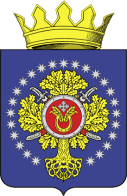 УРЮПИНСКИЙ МУНИЦИПАЛЬНЫЙ РАЙОНВОЛГОГРАДСКОЙ ОБЛАСТИУРЮПИНСКАЯ  РАЙОННАЯ  ДУМАР  Е  Ш  Е  Н  И  Е21 апреля 2021 года	                 № 212О согласии Урюпинской районной Думы на безвозмездную передачу муниципального имущества из муниципальной собственности Урюпинского муниципального района в муниципальную собственность городского округа город Урюпинск Волгоградской области        Рассмотрев обращение главы Урюпинского муниципального района от  15 апреля 2021 года № 01-0128/303 о получении администрацией Урюпинского муниципального района согласия Урюпинской районной Думы на безвозмездную передачу из муниципальной собственности Урюпинского муниципального района в муниципальную собственность городского округа город Урюпинск Волгоградской области муниципального имущества, указанного в пункте 1 настоящего решения, в соответствии с подпунктом 5 пункта 1 статьи 6 Положения о порядке управления и распоряжения имуществом, находящимся в собственности Урюпинского муниципального района Волгоградской области, утвержденного решением Урюпинской районной Думы от 27 марта 2015 года № 9/80, Урюпинская районная Дума РЕШИЛА:        1. Дать согласие администрации Урюпинского муниципального района на безвозмездную передачу из муниципальной собственности Урюпинского муниципального района в муниципальную собственность городского округа город Урюпинск Волгоградской области следующего имущества:2. Настоящее решение вступает в силу с даты его принятия.             Председатель Урюпинской районной Думы                                                   Т.Е. Матыкина № п/пПолное наименование организацииАдрес места нахождения организации, ИНН организацииНаименование имуществаАдрес места нахождения имуществаИндивидуализирующие характеристики имущества1ГаражВолгоградская область, г. Урюпинск, пер. Попова, 34общая протяженность 218,0 м., кадастровый (или условный) номер: 34:38:010006:4312земельный участокВолгоградская область, г. Урюпинск, пер. Попова, 34общая протяженность 475,0 м., кадастровый (или условный) номер: 34:38:010006:495